Сумська міська радаВиконавчий комітетРІШЕННЯРедакція 1Розглянувши заяву суб’єкта господарювання та надані документи, з метою сприяння розвитку всіх форм торгівлі, впорядкування сезонної роздрібної торгівлі в весняно-літній період 2021 року на території Сумської міської територіальної громади, відповідно до постанови Кабінету Міністрів України від 15.06.2006 № 833 «Про затвердження Порядку провадження торговельної діяльності та правил торговельного обслуговування на ринку споживчих товарів», рішення Сумської міської ради від 26.12.2014 № 3853 – МР «Про затвердження Правил благоустрою міста Суми», рішень Виконавчого комітету Сумської міської ради від 07.09.2010 № 537 «Про затвердження Положення про порядок провадження торговельної діяльності та надання послуг на території м. Суми» (зі змінами), від 17.03.2020 № 133 «Про затвердження Положення про організацію сезонної, святкової виїзної торгівлі, надання послуг у сфері розваг та проведення ярмарків на території Сумської міської об’єднаної територіальної громади» (зі змінами), ураховуючи рекомендації Комісії з організації сезонної, святкової виїзної торгівлі, надання послуг у сфері розваг та проведення ярмарків на території Сумської міської об’єднаної територіальної громади (протокол засідання від 15.04.2021 №11), керуючись підпунктом 8 пункту «а» статті 30, частиною першою статті 52 Закону України «Про місцеве самоврядування в Україні», виконавчий комітет Сумської міської радиВИРІШИВ: Погодити розміщення об’єкту сезонної торгівлі (продаж кави)                          Приватної дитячо-юнацької школи «Олімпійська мрія» (директор                        Большаков А.Ю.) загальною площею 15 кв. м. за адресою: місто Суми, Театральна площа, біля Національного театру драми і музичної комедії                               ім. М.С. Щепкіна, відповідно до поданої заяви та графічних матеріалів у весняно-літній період, з дня прийняття рішення по 31 серпня 2021 року.2. Відділу торгівлі, побуту та захисту прав споживачів Сумської міської ради (Дубицький О.Ю.):2.1. Повідомити Приватну дитячо-юнацьку школу «Олімпійська мрія» (директор Большаков А.Ю.) про прийняте рішення. 2.2. Забезпечити здійснення контролю у межах компетенції за дотриманням суб’єктом господарювання під час здійснення сезонної торгівлі за адресою: місто Суми, Театральна площа (біля Національного театру драми і музичної комедії ім. М.С. Щепкіна) вимог даного рішення, нормативних актів у сфері торгівлі, захисту прав споживачів.Приватній дитячо-юнацькій школі «Олімпійська мрія» (директор Большаков А.Ю.) здійснювати сезонну торгівлю за умов:  Реєстрації потужностей в Державному реєстрі потужностей операторів ринку харчових продуктів не пізніше ніж за 10 календарних днів до початку роботи.Дотримання вимог чинних нормативних актів; карантинних заходів, укладання договорів про надання послуг з поводження з побутовими відходами, про закріплення визначеної території по утриманню в належному санітарно-технічному стані,  про пайову участь в утриманні об’єктів благоустрою на території Сумської міської територіальної громади; звернення до Виконавчого комітету Сумської міської ради про встановлення зручного для населення режиму роботи.4. Управлінню «Інспекція з благоустрою міста Суми» Сумської міської ради (Голопьоров Р.В.) забезпечити контроль за дотриманням нормативних актів у сфері благоустрою.Директору КП «Паркінг» Сумської міської ради                         (Славгородському О.В.) укласти з Приватною дитячо-юнацькою школою «Олімпійська мрія» (директор Большаков А.Ю.) договір про пайову участь в утриманні об’єктів благоустрою на території Сумської міської територіальної громади.Рекомендувати Сумському управлінню ГУ Держпродспоживслужби в Сумській області (Скварча О.А.) забезпечити нагляд за дотриманням санітарних та санітарно-протиепідемічних норм та правил Приватною дитячо-юнацькою школою «Олімпійська мрія» (директор Большаков А.Ю.) під час здійснення сезонної торгівлі за адресою: місто Суми, Театральна площа, біля Національного театру драми і музичної комедії ім. М.С. Щепкіна. Контроль за виконанням цього рішення покласти на заступника міського голови з питань діяльності виконавчих органів ради Іщенко Т.Д.Редакція 2Розглянувши заяву суб’єкта господарювання та надані документи, з метою впорядкування сезонної роздрібної торгівлі в весняно – літній період 2021 року на території Сумської міської територіальної громади, відповідно до постанови Кабінету Міністрів України від 15.06.2006 № 833 «Про затвердження Порядку провадження торговельної діяльності та правил торговельного обслуговування на ринку споживчих товарів», рішення Сумської міської ради від 26.12.2014 № 3853 – МР «Про затвердження Правил благоустрою міста Суми», рішень Виконавчого комітету Сумської міської ради від 07.09.2010 № 537 «Про затвердження Положення про порядок провадження торговельної діяльності та надання послуг на території м. Суми» (зі змінами), від 17.03.2020 № 133 «Про затвердження Положення про організацію сезонної, святкової виїзної торгівлі, надання послуг у сфері розваг та проведення ярмарків на території Сумської міської об’єднаної територіальної громади» (зі змінами), ураховуючи рекомендації Комісії з організації сезонної, святкової виїзної торгівлі, надання послуг у сфері розваг та проведення ярмарків на території Сумської міської об’єднаної територіальної громади (протокол засідання від 15.04.2021 №11), керуючись підпунктом 8 пункту «а» статті 30, частиною першою статті 52 Закону України «Про місцеве самоврядування в Україні», виконавчий комітет Сумської міської радиВИРІШИВ:            1. Відмовити Приватній дитячо-юнацькій школі «Олімпійська мрія» (директор Большаков А.Ю.) в розміщенні об’єкту сезонної торгівлі (продаж кави) загальною площею 15 кв. м. за адресою: місто Суми, Театральна площа, біля Національного театру драми і музичної комедії ім. М.С. Щепкіна, відповідно до поданої заяви та графічних матеріалів, у зв’язку з ____________________________________________________________________2. Відділу торгівлі, побуту та захисту прав споживачів Сумської міської ради (Дубицький О.Ю.) повідомити Приватну дитячо-юнацьку школу «Олімпійська мрія» (директор Большаков А.Ю.) про прийняте рішення.Міський голова									О.М. ЛисенкоДубицький 700-656Розіслати: Іщенко Т.Д., Дубицькому О.Ю., Голопьорову Р.В., Славгородському О.В.,                      Скварчі О.А.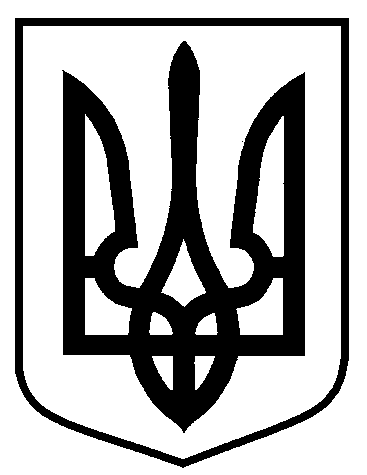 від                             №Про розміщення/відмову в розміщенні об’єкту сезонної торгівлі (продаж кави) Приватної дитячо-юнацької школи «Олімпійська мрія» за адресою: місто Суми, Театральна площа, біля Національного театру драми і музичної комедії ім. М.С. Щепкіна